СОВЕТ ДЕПУТАТОВ ПРИГОРОДНОГО СЕЛЬСКОГО ПОСЕЛЕНИЯФРОЛОВСКОГО МУНИЦИПАЛЬНОГО РАЙОНА ВОЛГОГРАДСКОЙ ОБЛАСТИРЕШЕНИЕот «23» декабря 2022 г.                                                                     № 35/149 О внесении изменений и дополнений в бюджет  поселения на 2022 год и на период 2023 и 2024 годов, Совет депутатов Пригородного сельского поселенияРассмотрев представленные администрацией Пригородного сельского поселения материалы по внесению изменений и дополнений в бюджет  поселения на 2022 год и на период 2023 и 2024 годов, Совет депутатов Пригородного сельского поселения Решил:	Внести в решение Совета депутатов Пригородного сельского поселения от 16 декабря 2021 года № 24/115 «О бюджете Пригородного сельского поселения на 2022 год и на период 2023 и 2024 годов» (в редакции № 27/123 от 25.03.22г., № 30/134 от 06.07.22г., № 31/138 от 30.08.22г., № 32/139 от 30.09.22г., № 33/141 от 31.10.22г., № 34/145 от 30.11.22г., № 35/148 от 12.12.2022г.) следующие дополнения и изменения:В пункте 1 статьи 1:-  слова «прогнозируемый общий объем доходов бюджета сельского поселения в сумме 12 112,5 тыс. рублей, в том числе безвозмездные поступления в сумме 5 355,4 тыс. рублей», заменить словами: «прогнозируемый общий объем доходов бюджета сельского поселения в сумме 12 256,5 тыс. рублей, в том числе безвозмездные поступления в сумме 5 499,4 тыс. рублей».- слова «общий объем расходов бюджета сельского поселения в сумме 12 375,4 тыс. рублей» заменить словами: «общий объем расходов бюджета сельского поселения в сумме 12 519,4 тыс. рублей».1.2. В статье 3 слова:- «Учесть в бюджете сельского поселения поступления доходов в 2022 году в сумме 12 112,5 тыс. рублей» заменить словами: «Учесть в бюджете сельского поселения поступления доходов в 2022 году в сумме 12 256,5 тыс. рублей». В приложении 3 строки: Заменить строками:1.4. В приложении 5 строки 2022 год:Заменить строками следующего содержания:1.5. В приложение 8 строки 2022 год:Заменить на строки: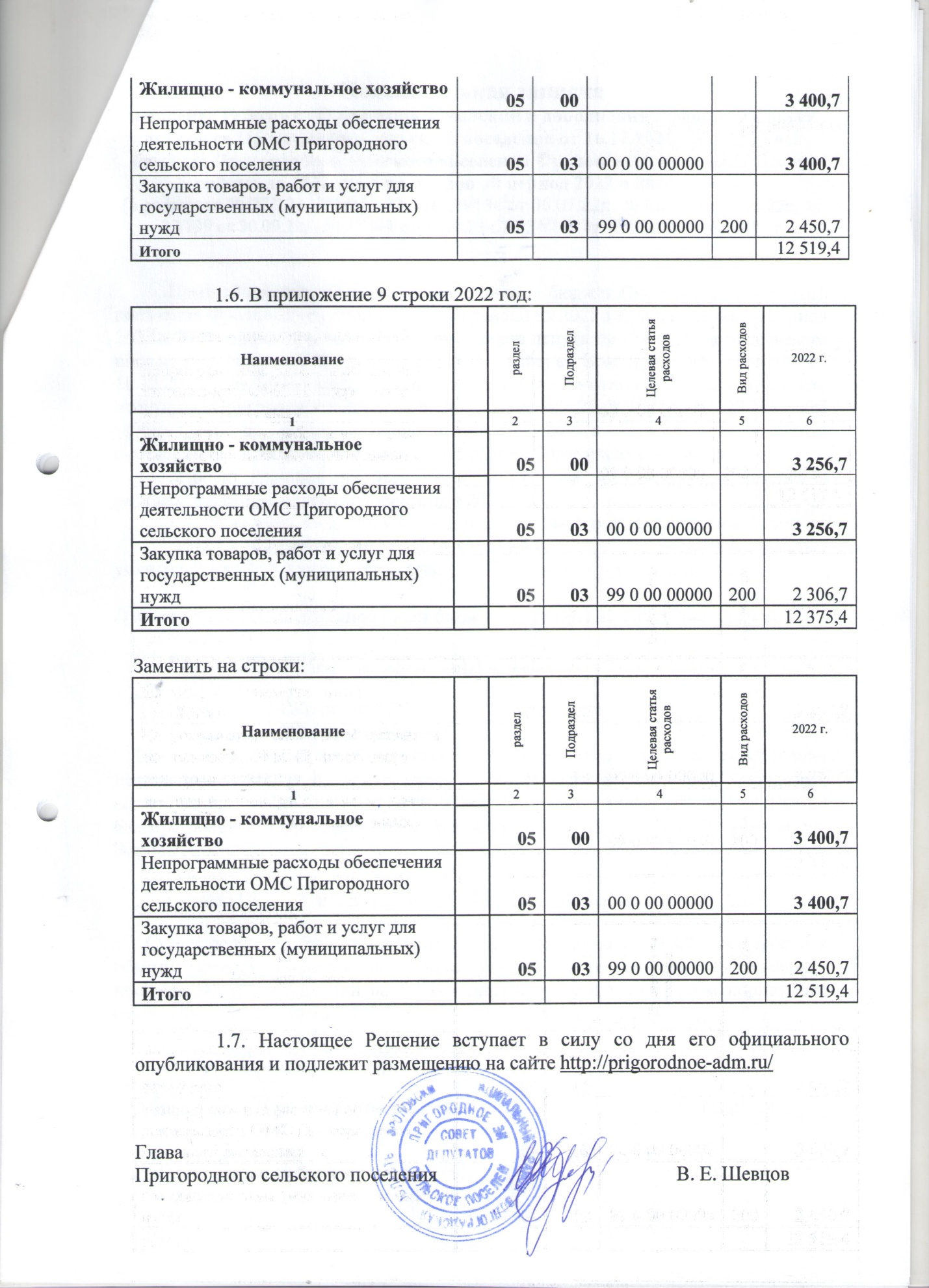 КОДНаименование2022 год123Безвозмездные поступления5 355,4948 2 02 40000 00 0000 150Иные межбюджетные трансферты  в т.ч.:3 560,4948  2 02 49999 10 0000 150Прочие межбюджетные трансферты, передаваемые бюджетам сельских поселений3 420,4Всего доходов12 112,5КОДНаименование2022 год123Безвозмездные поступления5 499,4948 2 02 40000 00 0000 150Иные межбюджетные трансферты  в т.ч.:3 704,4948  2 02 49999 10 0000 150Прочие межбюджетные трансферты, передаваемые бюджетам сельских поселений3 564,4Всего доходов12 256,5КФСРНаименование КФСР20221230500Жилищно-коммунальное хозяйство3 256,70503Благоустройство3 256,7Итого расходов по разделам12 375,4КФСРНаименование КФСР20221230500Жилищно-коммунальное хозяйство3 400,70503Благоустройство3 400,7Итого расходов по разделам12 519,4НаименованиеразделПодразделЦелевая статья расходовВид расходов2022 г.123456Жилищно - коммунальное хозяйство05003 256,7Непрограммные расходы обеспечения деятельности ОМС Пригородного сельского поселения050300 0 00 000003 256,7Закупка товаров, работ и услуг для государственных (муниципальных) нужд050399 0 00 000002002 306,7Итого12 375,4НаименованиеразделПодразделЦелевая статья расходовВид расходов2022 г.123456